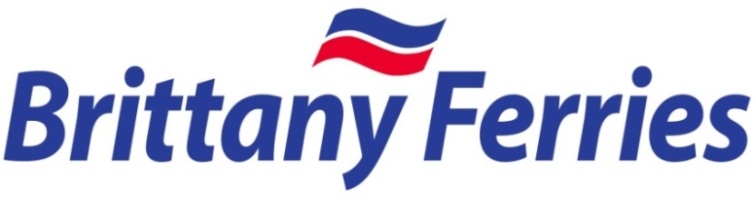 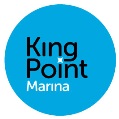 Scheduled Arrivals and Departures for December 2018These times are guidelines only and may vary due to weather conditions and operational requirementsIMPORTANT NOTICEFor navigational safety it is important that vessels requiring entry to or egress from King Pont Marina are aware of scheduled ferry services operating from Millbay.Passage is prohibited whilst large vessels are manoeuvring in the outer harbour area.For vessels leaving the Marina there is a schedule of ferry movements displayed above and skippers are reminded to familiarise themselves with this information prior to planning departure.For vessels entering the Marina we request skippers contact “King Point Marina” on VHF Ch12 for any changes to the ferry schedule.DateShipArriveDepartDateShipArriveDepartDec 1st SatDec 16th SunAmorique08002200Dec 2nd SunDec 17th MonDec 3rd MonDec 18th TueAmorique08002200Dec 4th TueDec 19th WedDec 5th WedDec 20th ThuAmorique08002200Dec 6th  ThuDec 21st FrIAmorique20102200Dec 7th FriDec 22nd SatDec 8th SatDec 23rd SunAmorique08002200Dec 9th SunDec 24th MonDec 10th MonDec 25th TueDec 11th TueDec 26th WedAmorique18352200Dec 12th WedDec 27th ThuDec 13th ThuDec 28th FriAmorique08002200Dec 14th FriAmorique20102200Dec  29th SatDec 15th SatDec 30th SunDec 31st Mon